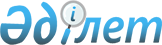 Мәслихаттың 2010 жылғы 22 желтоқсандағы № 199 "Жангелдин ауданының 2011-2013 жылдарға арналған аудандық бюджеті туралы" шешіміне өзгерістер мен толықтырулар енгізу туралыҚостанай облысы Жангелдин ауданы мәслихатының 2011 жылғы 18 сәуірдегі № 215 шешімі. Қостанай облысы Жангелдин ауданының Әділет басқармасында 2011 жылғы 27 сәуірде № 9-9-131 тіркелді

      Жангелдин аудандық мәслихаты ШЕШТІ:



      1. Мәслихаттың "Жангелдин ауданының 2011–2013 жылдарға арналған аудандық бюджеті туралы" 2010 жылғы 22 желтоқсандағы № 199 шешіміне (нормативтік құқықтық кесімдерді мемлекеттік тіркеу тізілімінде 9-9-126 нөмірімен тіркелген, 2011 жылдың 4 қаңтарында "Біздің Торғай" газетінде жарияланған) мынадай өзгерістер мен толықтырулар енгізілсін:



      көрсетілген шешімнің 1 тармағының 1), 2), 5), 6) тармақшалары жаңа редакцияда жазылсын:



      "1) кірістер – 1675985 мың теңге, оның ішінде:

      салықтық түсімдер бойынша – 103171 мың теңге;

      салықтық емес түсімдер бойынша – 1665 мың теңге;

      негізгі капиталды сатудан алынатын түсімдер бойынша – 20865 мың теңге;

      трансферттер түсімдері бойынша – 1550284 мың теңге;



      2) шығындар – 1686644,3 мың теңге;



      5) бюджет тапшылығы (профициті) – -42820,5 мың теңге;



      6) бюджет тапшылығын қаржыландыру (профицитін пайдалану) – 42820,5 мың теңге;

      бюджет қаражатының пайдаланылатын қалдықтары – 27569,5 мың теңге.";



      көрсетілген шешімнің 2-2 тармағы жаңа редакцияда жазылсын:



      "2-2. 2011 жылға арналған аудандық бюджетте республикалық бюджеттен нысаналы ағымдағы трансферттер түсімінің мынадай мөлшердегі қарастырылғаны ескерілсін:

      эпизоотияға қарсы іс-шаралар жүргізуге - 15705 мың теңге сомасында;

      мектеп мұғалімдеріне және мектепке дейінгі білім беру ұйымдарының тәрбиешілеріне біліктілік санаты үшін қосымша ақы мөлшерін ұлғайтуға - 6105 мың теңге сомасында;

      мектепке дейінгі білім беру ұйымдарында мемлекеттік білім тапсырысын іске асыруға - 1530 мың теңге сомасында;

      жұмыспен қамту 2020 бағдарламасының шеңберінде іс-шараларды іске асыруға - 6704 мың теңге, оның ішінде:

      жұмыспен қамту орталықтарын құруға - 6418 мың теңге;

      жалақаны ішінара жартылай қаржыландыруға - 286 мың теңге сомасында.";



      көрсетілген шешім келесі мазмұндағы 2-4, 2-5, 2-6 тармақтарымен толықтырылсын:



      "2-4. 2011 жылға арналған аудандық бюджетте облыстық бюджеттен нысаналы ағымдағы трансферттердің түсімі қарастырылғаны ескерілсін:

      "Қазынашылық-Клиент" жүйесін енгізу үшін компьютерлік және ұйымдастыру техникасын сатып алуға – 4096 мың теңге сомасында.



      2-5. 2011 жылға арналған аудандық бюджетте облыстық бюджеттен нысаналы ағымдағы трансферттердің түсімі қарастырылғаны ескерілсін:

      ауылдық елді мекендердің әлеуметтік сала мамандарын әлеуметтік қолдау шараларын іске асыру үшін - 243 мың теңге сомасында.



      "2-6. 2011 жылға арналған аудандық бюджетте облыстық бюджеттен нысаналы ағымдағы трансферттердің түсімі қарастырылғаны ескерілсін:

      Торғай селосындағы Жангелдин ауданының білім беру бөлімінің "Н.Г. Иванов атындағы орта мектебі" мемлекеттік мекемесінің қасбеттерін, ішкі бөлмелерін және электр техникалық тораптарының күрделі жөндеу жұмыстарына - 35000 мың теңге сомасында.";



      көрсетілген шешімнің 1, 5 қосымшалары осы шешімнің 1, 2 қосымшаларына сәйкес жаңа редакцияда жазылсын.



      2. Осы шешім 2011 жылдың 1 қаңтарынан бастап қолданысқа енгізіледі.      Жангелдин

      аудандық мәслихаты

      кезекті сессиясының

      төрағасы                                   К. Карбозов      Жангелдин аудандық

      мәслихатының хатшысы                       Т. Даркенов      КЕЛІСІЛДІ:      "Жангелдин ауданының экономика

      және бюджеттік жоспарлау бөлімі"

      мемлекеттік мекемесінің бастығы

      _____________________ Д. Бидашев

Мәслихаттың     

2011 жылғы 18 сәуірдегі 

№ 215 шешіміне 1-қосымша Мәслихаттың       

2010 жылғы 22 желтоқсандағы 

№ 199 шешіміне 1-қосымша   Жангелдин ауданының 2011 жылға арналған

аудандық бюджеті

Мәслихаттың      

2011 жылғы 18 сәуірдегі 

№ 215 шешіміне 2-қосымша Мәслихаттың        

2010 жылғы 22 желтоқсандағы 

№ 199 шешіміне 5-қосымша   Жангелдин ауданының 2011 жылға арналған бюджетінен

қаржыланатын мемлекеттік мекемелер ТІЗБЕСІ      кестенің жалғасы:
					© 2012. Қазақстан Республикасы Әділет министрлігінің «Қазақстан Республикасының Заңнама және құқықтық ақпарат институты» ШЖҚ РМК
				СанатСанатСанатСанатСанатБекітілген

бюджетСыныбыСыныбыСыныбыСыныбыБекітілген

бюджетІшкі сыныбыІшкі сыныбыІшкі сыныбыБекітілген

бюджетЕрекшелігіЕрекшелігіБекітілген

бюджетАтауыБекітілген

бюджетІ. КІРІСТЕР1675985Түсімдер125701Салықтық түсімдер1031711121Төлем көзінен салық салынатын табыстардан ұсталатын

жеке табыс салығы411001122Төлем көзінен салық салынбайтын табыстардан ұсталатын

жеке табыс салығы37001123Қызметін біржолғы талон бойынша жүзеге асыратын жеке

тұлғалардан алынатын жеке табыс салығы23001311Әлеуметтік салық452501411Заңды тұлғалардың және жеке кәсіпкерлердің мүлігіне

салынатын салық15001412Жеке тұлғалардың мүлігіне салынатын салық2981432Елдi мекендер жерлерiне жеке тұлғалардан алынатын жер

салығы5101433Өнеркәсіп, көлік, байланыс, қорғаныс жеріне және ауыл

шаруашылығына арналмаған өзге де жерге салынатын жер

салығы1451438Елді мекендер жерлеріне заңды тұлғалардан, жеке

кәсіпкерлерден, жеке нотариустар мен адвокаттардан

алынатын жер салығы2701441Заңды тұлғалардан көлiк құралдарына салынатын салық3801442Жеке тұлғалардан көлiк құралдарына салынатын салық50291451Бірыңғай жер салығы72015296Заңды және жеке тұлғалар бөлшек саудада өткізетін,

сондай-ақ өзінің өндірістік мұқтаждарына

пайдаланылатын бензин (авиациялықты қоспағанда)29015297Заңды және жеке тұлғаларға бөлшек саудада өткізетін,

сондай-ақ өз өндірістік мұқтаждарына пайдаланылатын

дизель отыны1215315Жер учаскелерін пайдаланғаны үшін төлем1801541Жеке кәсіпкерлерді мемлекеттік тіркегені үшін

алынатын алым1101542Жекелеген қызмет түрлерiмен айналысу құқығы үшiн

алынатын лицензиялық алым3421543Заңды тұлғаларды мемлекеттік тіркегені және филиалдар

мен өкілдіктерді есептік тіркегені, сондай-ақ оларды

қайта тіркегені үшін алым2015418Жылжымайтын мүлікке және олармен мәміле жасау құқығын

мемлекеттік тіркегені үшін алынатын алым2501812Мемлекеттік мекемелерге сотқа берілетін талап

арыздарынан алынатын мемлекеттік бажды қоспағанда,

мемлекеттік баж сотқа берілетін талап арыздардан,

ерекше талап ету істері арыздарынан, ерекше

жүргізілетін істер бойынша арыздардан (шағымдардан),

сот бұйрығын шығару туралы өтініштерден, атқару

парағының дубликатын беру туралы шағымдардан, аралық

(төрелік) соттардың және шетелдік соттардың

шешімдерін мәжбүрлеп орындауға атқару парағын беру

туралы шағымдардың, сот актілерінің атқару парағының

және өзге де құжаттардың көшірмелерін қайта беру

туралы шағымдардан алынады1801814Азаматтық хал актiлерiн тiркегенi үшiн, сондай-ақ

азаматтарға азаматтық хал актiлерiн тiркеу туралы

куәлiктердi және азаматтық хал актiлерi жазбаларын

өзгертуге, толықтыруға және қалпына келтiруге

байланысты куәлiктердi қайтадан бергенi үшiн

мемлекеттік баж4551818Тұрғылықты жерiн тiркегенi үшiн мемлекеттік баж130Салықтық емес түсімдер16652154Коммуналдық меншіктегі мүлікті жалдаудан түсетін

кірістер7502155Коммуналдық меншіктегі тұрғын үй қорынан үйлердi

жалдаудан түсетін кірістер7152212Жергілікті бюджеттен қаржыландырылатын мемлекеттік

мекемелер көрсететін қызметтерді сатудан түсетін

түсімдер200Негізгі капиталды сатудан түсетін түсімдер208653112Жергілікті бюджеттен қаржыландырылатын мемлекеттік

мекемелерге бекітілген мүлікті сатудан түсетін

түсімдер114853311Жер учаскелерін сатудан түсетін түсімдер9380Трансферттердің түсімдері15502844221Ағымдағы нысаналы трансферттер1020624222Нысаналы даму трансферттері2061234223Субвенциялар1242099Функционалдық топФункционалдық топФункционалдық топФункционалдық топФункционалдық топБекітілген

бюджетКіші функцияКіші функцияКіші функцияКіші функцияБекітілген

бюджетБюджеттік бағдарламалардың әкімшісіБюджеттік бағдарламалардың әкімшісіБюджеттік бағдарламалардың әкімшісіБекітілген

бюджетБағдарламаБағдарламаБекітілген

бюджетАтауыБекітілген

бюджетІІ. ШЫҒЫНДАР1686644,301Жалпы сипаттағы мемлекеттік қызметтер16149211121Аудан (облыстық маңызы бар қала) мәслихатының

қызметін қамтамасыз ету жөніндегі қызметтер1283011123Мемлекеттік органдардың күрделі шығыстары14711221Аудан (облыстық маңызы бар қала) әкімінің қызметін

қамтамасыз ету жөніндегі қызметтер4897311223Мемлекеттік органдардың күрделі шығыстары36911231Қаладағы аудан, аудандық маңызы бар қаланың кент,

ауыл (село) ауылдық (селолық) округ әкімінің

қызметін қамтамасыз ету жөніндегі қызметтер82708112322Мемлекеттік органдардың күрделі шығыстары236024521Аудандық бюджетті орындау және коммуналдық меншікті

(облыстық маңызы бар қала) саласындағы мемлекеттік

саясатты іске асыру жөніндегі қызметтер790424524Біржолғы талондарды беру жөніндегі жұмысты және

біржолғы талондарды іске асырудан сомаларды жинаудың

толықтығын қамтамасыз етуді ұйымдастыру418245210Коммуналдық меншікті жекешелендіруді ұйымдастыру75245211Коммуналдық меншікке түскен мүлікті есепке алу,

сақтау, бағалау және сату240245218Мемлекеттік органдардың күрделі шығыстары16954531Экономикалық саясатты, мемлекеттік жоспарлау жүйесін

қалыптастыру және дамыту және ауданды(облыстық

маңызы бар қаланы) басқару саласындағы мемлекеттік

саясатты іске асыру жөніндегі қызметтер513054534Мемлекеттік органдардың күрделі шығыстары16902Қорғаныс498911225Жалпыға бірдей әскери міндетті атқару шеңберіндегі

іс-шаралар198921226Аудан (облыстық маңызы бар қала) ауқымындағы төтенше

жағдайлардың алдын алу және оларды жою300004Білім беру971988,614649Мектепке дейінгі тәрбие ұйымдарының қызметін

қамтамасыз ету22456146421Мектеп мұғалімдеріне және мектепке дейінгі

ұйымдардың тәрбиешілеріне біліктілік санаты үшін

қосымша ақы көлемін ұлғайту610524643Жалпы білім беру906350,624646Балаларға қосымша білім беру1229194641Жергілікті деңгейде білім беру саласындағы

мемлекеттік саясатты іске асыру жөніндегі қызметтер880594645Ауданның (облыстық маңызы бар қаланың) мемлекеттік

білім беру мекемелер үшін оқулықтар мен

оқу-әдістемелік кешендерді сатып алу және жеткізу818994647Аудандық (қалалық) ауқымдағы мектеп олимпиадаларын

және мектептен тыс іс-шараларды өткізу850946415Қамқоршыларға (асыраушыларға) жетім баланы (жетім

балаларды) және ата-анасының қамқорлығынсыз қалған

баланы (балаларды) ұстауға ақшалай қаражаттарды ай

сайын төлеуге5292946420Үйде оқытылатын мүгедек балаларды жабдықпен,

бағдарламалық қамтыммен қамтамасыз ету165006Әлеуметтік көмек және әлеуметтік қамсыздандыру12592424512Еңбекпен қамту бағдарламасы1598224515Мемлекеттік атаулы әлеуметтік көмек1753324516Тұрғын үй көмегі36024517Жергілікті өкілетті органдардың шешімі бойынша

мұқтаж азаматтардың жекелеген топтарына әлеуметтік

көмек10495245110Үйден тәрбиеленіп оқытылатын мүгедек балаларды

материалдық қамтамасыз ету327245114Мұқтаж азаматтарға үйде әлеуметтік көмек көрсету363224511618 жасқа дейінгі балаларға мемлекеттік жәрдемақылар53243245117Мүгедектерді оңалту жеке бағдарламасына сәйкес,

мұқтаж мүгедектерді міндетті гигиеналық құралдармен

қамтамасыз етуге және ымдау тілі мамандарының, жеке

көмекшілердің қызмет көрсету1200245123Жұмыспен қамту орталықтарының қызметін қамтамасыз

ету641894511Жергілікті деңгейде халық үшін әлеуметтік

бағдарламаларды жұмыспен қамтуды қамтамасыз етуді

іске асыру саласындағы мемлекеттік саясатты іске

асыру жөніндегі қызметтер14958945111Жәрдемақыларды және басқа да әлеуметтік төлемдерді

есептеу, төлеу мен жеткізу бойынша қызметтерге ақы

төлеу876945121Мемлекеттік органдардың күрделі шығыстары90007Тұрғын үй -коммуналдық шаруашылық221283,514583Мемлекеттік тұрғын үй қорының сақталуын ұйымдастыру136714584Азаматтардың жекелеген санаттарын тұрғын үймен

қамтамасыз ету100014723Мемлекеттік коммуналдық тұрғын үй қорының тұрғын үй

құрылысы және (немесе) сатып алу4310214724Инженерлік коммуникациялық инфрақұрылымды дамыту

және жайластыру23869245812Сумен жабдықтау және су бөлу жүйесінің қызмет етуі115024726Сумен жабдықтау жүйесін дамыту13175231238Елді мекендерде көшелерді жарықтандыру279031239Елді мекендердің санитариясын қамтамасыз ету3498312311Елді мекендерді абаттандыру мен көгалдандыру12755,508Мәдениет, спорт, туризм және ақпараттық кеңістік7443614573Мәдени-демалыс жұмысын қолдау3364124579Аудандық (облыстық маңызы бар қалалық) деңгейде

спорттық жарыстар өткiзу795245710Әртүрлi спорт түрлерi бойынша аудан (облыстық маңызы

бар қала) құрама командаларының мүшелерiн дайындау

және олардың облыстық спорт жарыстарына қатысуы194634562Газеттер мен журналдар арқылы мемлекеттік ақпараттық

саясат жүргізу жөніндегі қызметтер137034576Аудандық (қалалық) кiтапханалардың жұмыс iстеуi2093634577Мемлекеттік тілді және Қазақстан халықтарының басқа

да тілдерін дамыту47794561Жергілікті деңгейде ақпарат, мемлекеттілікті нығайту

және азаматтардың әлеуметтік сенімділігін

қалыптастыруда мемлекеттік саясатты іске асыру

жөніндегі қызметтер484094563Жастар саясаты саласындағы өңірлік бағдарламаларды

іске асыру103394566Мемлекеттік органдардың күрделі шығыстары17694571Жергілікті деңгейде мәдениет, тілдерді дамыту, дене

шынықтыру және спорт саласындағы мемлекеттік

саясатты іске асыру жөніндегі қызметтер7853945714Мемлекеттік органдардың күрделі шығыстары136910Ауыл, су, орман, балық шаруашылығы, ерекше

қорғалатын табиғи аумақтар, қоршаған ортаны және

жануарлар дүниесін қорғау, жер қатынастары39956145499Республикалық бюджеттен берілетін нысаналы

трансферттер есебінен ауылдық елді мекендер

әлеуметті саласының мамандарын әлеуметтік қолдау

шараларын іске асыру274414731Жергілікті деңгейде ветеринария саласындағы

мемлекеттік саясатты іске асыру жөніндегі қызметтер1288814735Мал көмінділерінің (биотермиялық шұңқырлардың)

жұмыс істеуін қамтамасыз ету60014736Ауру жануарларды санитарлық союды ұйымдастыру70064631Аудан (облыстық маңызы бар қала) аумағында жер

қатынастарын реттеу саласындағы мемлекеттік саясатты

іске асыру жөніндегі қызметтер714364637Мемлекеттік органдардың күрделі шығыстары176947311Эпизоотияға қарсы іс-шаралар жүргізу1570511Өнеркәсіп, сәулет, қала құрылысы және құрылыс

қызметі850324721Жергілікті деңгейде құрылыс, сәулет және қала

құрылысы саласындағы мемлекеттік саясатты іске асыру

жөніндегі қызметтер6435247215Мемлекеттік органдардың күрделі шығыстары206812Көлік және коммуникациялар48173112313Аудандық маңызы бар қалаларда, кенттерде, ауылдарда

(селоларда), ауылдық (селолық) округтерде автомобиль

жолдарының жұмыс істеуін қамтамасыз ету10000145823Автомобиль жолдарының жұмыс істеуін қамтамасыз ету3817313Басқалар16935945122"Бизнестің жол картасы - 2020" бағдарламасы

шеңберінде жеке кәсіпкерлікті қолдау1560945212Ауданның (облыстық маңызы бар қаланың) жергілікті

атқарушы органының резерві125794541Жергілікті деңгейде кәсіпкерлік, өнеркәсіп және ауыл

шаруашылығы саласындағы мемлекеттік саясатты іске

асыру жөніндегі қызметтер773194547Мемлекеттік органдардың күрделі шығыстары16894581Жергілікті деңгейде тұрғын үй-коммуналдық

шаруашылығы, жолаушылар көлігі және автомобиль

жолдары саласындағы мемлекеттік саясатты іске асыру

жөніндегі қызметтер621915Трансферттер12964,214526Нысаналы пайдаланылмаған (толық пайдаланылмаған)

трансферттерді қайтару12964,2III. ТАЗА БЮДЖЕТТІК КРЕДИТТЕУ24261,2Бюджеттік кредиттер25033,210Ауыл, су, орман, балық шаруашылығы, ерекше

қорғалатын табиғи аумақтар, қоршаған ортаны және

жануарлар дүниесін қорғау, жер қатынастары25033,214549Ауылдық елді мекендердің әлеуметтік саласының

мамандарын әлеуметтік қолдау шараларын іске асыру

үшін бюджеттік кредиттер25033,25Бюджеттік кредиттерді өтеу7721113Жеке тұлғаларға жергілікті бюджеттен берілген

бюджеттік кредиттерді өтеу772IV. ҚАРЖЫ АКТИВТЕРІМЕН ОПЕРАЦИЯЛАР БОЙЫНША САЛЬДО7900Қаржы активтерін сатып алу790013Басқалар7900945214Заңды тұлғалардың жарғылық капиталын қалыптастыру

немесе ұлғайту7900V. БЮДЖЕТ ТАПШЫЛЫҒЫ (ПРОФИЦИТІ)-42820,5VI. БЮДЖЕТ ТАПШЫЛЫҒЫН ҚАРЖЫЛАНДЫРУ (ПРОФИЦИТІН

ПАЙДАЛАНУ)42820,57Қарыздар түсімі16023123Ауданның (облыстық маңызы бар қаланың) жергілікті

атқарушы органы алатын қарыздар1602316Қарыздарды өтеу77214528Жергілікті атқарушы органның жоғары тұрған бюджет

алдындағы борышын өтеу7728Бюджет қаражатының пайдаланылатын қалдықтары27569,5111Бюджет қаражатының бос қалдықтары27569,5№Бюджеттік бағдарламалар

әкімшісі - атқарушы

орган, лимит берушіБюджеттік бағдарламалар

және кіші бағдарламаларБюджеттік бағдарламалар

және кіші бағдарламаларБюджеттік бағдарламалар

және кіші бағдарламаларБюджеттік бағдарламалар

және кіші бағдарламаларБюджеттік бағдарламалар

және кіші бағдарламалар№Бюджеттік бағдарламалар

әкімшісі - атқарушы

орган, лимит берушіФункционалдық топФункционалдық топФункционалдық топФункционалдық топФункционалдық топ№Бюджеттік бағдарламалар

әкімшісі - атқарушы

орган, лимит берушіКіші функцияКіші функцияКіші функцияКіші функция№Бюджеттік бағдарламалар

әкімшісі - атқарушы

орган, лимит берушіБюджеттік

бағдарламалар

әкімшісіБюджеттік

бағдарламалар

әкімшісіБюджеттік

бағдарламалар

әкімшісі№Бюджеттік бағдарламалар

әкімшісі - атқарушы

орган, лимит берушіБағдарламаБағдарлама№Бюджеттік бағдарламалар

әкімшісі - атқарушы

орган, лимит берушіКіші

бағдарлама1"Жангелдин аудандық мәслихатының

аппараты" мемлекеттік мекемесі0111120010001"Жангелдин аудандық мәслихатының

аппараты" мемлекеттік мекемесі0111120030002"Жангелдин ауданы әкімі аппараты"

мемлекеттік мекемесі0111220010002"Жангелдин ауданы әкімі аппараты"

мемлекеттік мекемесі0111220030002"Жангелдин ауданы әкімі аппараты"

мемлекеттік мекемесі0211220050002"Жангелдин ауданы әкімі аппараты"

мемлекеттік мекемесі0221220060003"Ақкөл селосы әкімінің аппараты"

мемлекеттік мекемесі0111230010003"Ақкөл селосы әкімінің аппараты"

мемлекеттік мекемесі0111230220003"Ақкөл селосы әкімінің аппараты"

мемлекеттік мекемесі0731230080003"Ақкөл селосы әкімінің аппараты"

мемлекеттік мекемесі0731230090003"Ақкөл селосы әкімінің аппараты"

мемлекеттік мекемесі0731230110004"Албарбөгет ауылдық округі әкімінің

аппараты" мемлекеттік мекемесі0111230010004"Албарбөгет ауылдық округі әкімінің

аппараты" мемлекеттік мекемесі0111230220004"Албарбөгет ауылдық округі әкімінің

аппараты" мемлекеттік мекемесі0731230080004"Албарбөгет ауылдық округі әкімінің

аппараты" мемлекеттік мекемесі0731230090004"Албарбөгет ауылдық округі әкімінің

аппараты" мемлекеттік мекемесі0731230110005"Ақшығанақ ауылдық округі әкімінің

аппараты" мемлекеттік мекемесі0111230010005"Ақшығанақ ауылдық округі әкімінің

аппараты" мемлекеттік мекемесі0111230220005"Ақшығанақ ауылдық округі әкімінің

аппараты" мемлекеттік мекемесі0731230080005"Ақшығанақ ауылдық округі әкімінің

аппараты" мемлекеттік мекемесі0731230090005"Ақшығанақ ауылдық округі әкімінің

аппараты" мемлекеттік мекемесі0731230110006"Амангелді ауылдық округі әкімінің

аппараты" мемлекеттік мекемесі0111230010006"Амангелді ауылдық округі әкімінің

аппараты" мемлекеттік мекемесі0111230220006"Амангелді ауылдық округі әкімінің

аппараты" мемлекеттік мекемесі0731230080006"Амангелді ауылдық округі әкімінің

аппараты" мемлекеттік мекемесі0731230090006"Амангелді ауылдық округі әкімінің

аппараты" мемлекеттік мекемесі0731230110007"Бидайық селосы әкімінің аппараты"

мемлекеттік мекемесі0111230010007"Бидайық селосы әкімінің аппараты"

мемлекеттік мекемесі0111230220007"Бидайық селосы әкімінің аппараты"

мемлекеттік мекемесі0731230080007"Бидайық селосы әкімінің аппараты"

мемлекеттік мекемесі0731230090007"Бидайық селосы әкімінің аппараты"

мемлекеттік мекемесі0731230110008"Қалам-Қарасу ауылдық округі әкімінің

аппараты" мемлекеттік мекемесі0111230010008"Қалам-Қарасу ауылдық округі әкімінің

аппараты" мемлекеттік мекемесі0111230220008"Қалам-Қарасу ауылдық округі әкімінің

аппараты" мемлекеттік мекемесі0731230080008"Қалам-Қарасу ауылдық округі әкімінің

аппараты" мемлекеттік мекемесі0731230090008"Қалам-Қарасу ауылдық округі әкімінің

аппараты" мемлекеттік мекемесі0731230110009"Қарасу селосы әкімінің аппараты"

мемлекеттік мекемесі0111230010009"Қарасу селосы әкімінің аппараты"

мемлекеттік мекемесі0111230220009"Қарасу селосы әкімінің аппараты"

мемлекеттік мекемесі0731230080009"Қарасу селосы әкімінің аппараты"

мемлекеттік мекемесі0731230090009"Қарасу селосы әкімінің аппараты"

мемлекеттік мекемесі07312301100010"Аралбай селосы әкімінің аппараты"

мемлекеттік мекемесі01112300100010"Аралбай селосы әкімінің аппараты"

мемлекеттік мекемесі01112302200010"Аралбай селосы әкімінің аппараты"

мемлекеттік мекемесі07312300800010"Аралбай селосы әкімінің аппараты"

мемлекеттік мекемесі07312300900010"Аралбай селосы әкімінің аппараты"

мемлекеттік мекемесі07312301100011"Сужарған селосы әкімінің аппараты"

мемлекеттік мекемесі01112300100011"Сужарған селосы әкімінің аппараты"

мемлекеттік мекемесі01112302200011"Сужарған селосы әкімінің аппараты"

мемлекеттік мекемесі07312300800011"Сужарған селосы әкімінің аппараты"

мемлекеттік мекемесі07312300900011"Сужарған селосы әкімінің аппараты"

мемлекеттік мекемесі07312301100012"Жаркөл ауылдық округі әкімінің

аппараты" мемлекеттік мекемесі01112300100012"Жаркөл ауылдық округі әкімінің

аппараты" мемлекеттік мекемесі01112302200012"Жаркөл ауылдық округі әкімінің

аппараты" мемлекеттік мекемесі07312300800012"Жаркөл ауылдық округі әкімінің

аппараты" мемлекеттік мекемесі07312300900012"Жаркөл ауылдық округі әкімінің

аппараты" мемлекеттік мекемесі07312301100013"Милісай селосы әкімінің аппараты"

мемлекеттік мекемесі01112300100013"Милісай селосы әкімінің аппараты"

мемлекеттік мекемесі01112302200013"Милісай селосы әкімінің аппараты"

мемлекеттік мекемесі07312300800013"Милісай селосы әкімінің аппараты"

мемлекеттік мекемесі07312300900013"Милісай селосы әкімінің аппараты"

мемлекеттік мекемесі07312301100014"Шилі селосы әкімінің аппараты"

мемлекеттік мекемесі01112300100014"Шилі селосы әкімінің аппараты"

мемлекеттік мекемесі01112302200014"Шилі селосы әкімінің аппараты"

мемлекеттік мекемесі07312300800014"Шилі селосы әкімінің аппараты"

мемлекеттік мекемесі07312300900014"Шилі селосы әкімінің аппараты"

мемлекеттік мекемесі07312301100015"Қызбел ауылдық округі әкімінің

аппараты" мемлекеттік мекемесі01112300100015"Қызбел ауылдық округі әкімінің

аппараты" мемлекеттік мекемесі01112302200015"Қызбел ауылдық округі әкімінің

аппараты" мемлекеттік мекемесі07312300800015"Қызбел ауылдық округі әкімінің

аппараты" мемлекеттік мекемесі07312300900015"Қызбел ауылдық округі әкімінің

аппараты" мемлекеттік мекемесі07312301100016"Торғай селосы әкімінің аппараты"

мемлекеттік мекемесі01112300100016"Торғай селосы әкімінің аппараты"

мемлекеттік мекемесі01112302200016"Торғай селосы әкімінің аппараты"

мемлекеттік мекемесі07312300800016"Торғай селосы әкімінің аппараты"

мемлекеттік мекемесі07312300900016"Торғай селосы әкімінің аппараты"

мемлекеттік мекемесі07312301100016"Торғай селосы әкімінің аппараты"

мемлекеттік мекемесі12112301301517"Жангелдин ауданының қаржы бөлімі"

мемлекеттік мекемесі01245200100017"Жангелдин ауданының қаржы бөлімі"

мемлекеттік мекемесі01245200400017"Жангелдин ауданының қаржы бөлімі"

мемлекеттік мекемесі01245201000017"Жангелдин ауданының қаржы бөлімі"

мемлекеттік мекемесі01245201100017"Жангелдин ауданының қаржы бөлімі"

мемлекеттік мекемесі01245201800017"Жангелдин ауданының қаржы бөлімі"

мемлекеттік мекемесі13945201210017"Жангелдин ауданының қаржы бөлімі"

мемлекеттік мекемесі13945201400017"Жангелдин ауданының қаржы бөлімі"

мемлекеттік мекемесі15145200600017"Жангелдин ауданының қаржы бөлімі"

мемлекеттік мекемесі16145200800018"Жангелдин ауданының экономика және

бюджеттік жоспарлау бөлімі" мемлекеттік

мекемесі01545300100018"Жангелдин ауданының экономика және

бюджеттік жоспарлау бөлімі" мемлекеттік

мекемесі01545300400019"Жангелдин ауданының білім беру бөлімі"

мемлекеттік мекемесі04146400900019"Жангелдин ауданының білім беру бөлімі"

мемлекеттік мекемесі04146402101119"Жангелдин ауданының білім беру бөлімі"

мемлекеттік мекемесі04246400300019"Жангелдин ауданының білім беру бөлімі"

мемлекеттік мекемесі04246400600019"Жангелдин ауданының білім беру бөлімі"

мемлекеттік мекемесі04946400100019"Жангелдин ауданының білім беру бөлімі"

мемлекеттік мекемесі04946400500019"Жангелдин ауданының білім беру бөлімі"

мемлекеттік мекемесі04946400700019"Жангелдин ауданының білім беру бөлімі"

мемлекеттік мекемесі04946401501119"Жангелдин ауданының білім беру бөлімі"

мемлекеттік мекемесі04946402001120"Жангелдин ауданының жұмыспен қамту

және әлеуметтік бағдарламалар бөлімі"

мемлекеттік мекемесі06245100200020"Жангелдин ауданының жұмыспен қамту

және әлеуметтік бағдарламалар бөлімі"

мемлекеттік мекемесі06245100210020"Жангелдин ауданының жұмыспен қамту

және әлеуметтік бағдарламалар бөлімі"

мемлекеттік мекемесі06245100210120"Жангелдин ауданының жұмыспен қамту

және әлеуметтік бағдарламалар бөлімі"

мемлекеттік мекемесі06245100210220"Жангелдин ауданының жұмыспен қамту

және әлеуметтік бағдарламалар бөлімі"

мемлекеттік мекемесі06245100210420"Жангелдин ауданының жұмыспен қамту

және әлеуметтік бағдарламалар бөлімі"

мемлекеттік мекемесі06245100500020"Жангелдин ауданының жұмыспен қамту

және әлеуметтік бағдарламалар бөлімі"

мемлекеттік мекемесі06245100501520"Жангелдин ауданының жұмыспен қамту

және әлеуметтік бағдарламалар бөлімі"

мемлекеттік мекемесі06245100600020"Жангелдин ауданының жұмыспен қамту

және әлеуметтік бағдарламалар бөлімі"

мемлекеттік мекемесі06245100702920"Жангелдин ауданының жұмыспен қамту

және әлеуметтік бағдарламалар бөлімі"

мемлекеттік мекемесі06245101000020"Жангелдин ауданының жұмыспен қамту

және әлеуметтік бағдарламалар бөлімі"

мемлекеттік мекемесі06245101401520"Жангелдин ауданының жұмыспен қамту

және әлеуметтік бағдарламалар бөлімі"

мемлекеттік мекемесі06245101600020"Жангелдин ауданының жұмыспен қамту

және әлеуметтік бағдарламалар бөлімі"

мемлекеттік мекемесі06245101601520"Жангелдин ауданының жұмыспен қамту

және әлеуметтік бағдарламалар бөлімі"

мемлекеттік мекемесі06245101700020"Жангелдин ауданының жұмыспен қамту

және әлеуметтік бағдарламалар бөлімі"

мемлекеттік мекемесі06245102301120"Жангелдин ауданының жұмыспен қамту

және әлеуметтік бағдарламалар бөлімі"

мемлекеттік мекемесі06945100100020"Жангелдин ауданының жұмыспен қамту

және әлеуметтік бағдарламалар бөлімі"

мемлекеттік мекемесі06945101100020"Жангелдин ауданының жұмыспен қамту

және әлеуметтік бағдарламалар бөлімі"

мемлекеттік мекемесі06945102100020"Жангелдин ауданының жұмыспен қамту

және әлеуметтік бағдарламалар бөлімі"

мемлекеттік мекемесі13945102201121"Жангелдин ауданының мәдениет, тілдерді

дамыту, дене шынықтыру және спорт

бөлімі"мемлекеттік мекемесі08145700300021"Жангелдин ауданының мәдениет, тілдерді

дамыту, дене шынықтыру және спорт

бөлімі"мемлекеттік мекемесі08345700600021"Жангелдин ауданының мәдениет, тілдерді

дамыту, дене шынықтыру және спорт

бөлімі"мемлекеттік мекемесі08245700900021"Жангелдин ауданының мәдениет, тілдерді

дамыту, дене шынықтыру және спорт

бөлімі"мемлекеттік мекемесі08245701000021"Жангелдин ауданының мәдениет, тілдерді

дамыту, дене шынықтыру және спорт

бөлімі"мемлекеттік мекемесі08345700700021"Жангелдин ауданының мәдениет, тілдерді

дамыту, дене шынықтыру және спорт

бөлімі"мемлекеттік мекемесі08945700100021"Жангелдин ауданының мәдениет, тілдерді

дамыту, дене шынықтыру және спорт

бөлімі"мемлекеттік мекемесі08945701400022"Жангелдин ауданының ішкі саясат

бөлімі" мемлекеттік мекемесі08345600200022"Жангелдин ауданының ішкі саясат

бөлімі" мемлекеттік мекемесі08945600100022"Жангелдин ауданының ішкі саясат

бөлімі" мемлекеттік мекемесі08945600300022"Жангелдин ауданының ішкі саясат

бөлімі" мемлекеттік мекемесі08945600600023"Жангелдин ауданының кәсіпкерлік және

ауыл шаруашылығы бөлімі" мемлекеттік

мекемесі13945400100023"Жангелдин ауданының кәсіпкерлік және

ауыл шаруашылығы бөлімі" мемлекеттік

мекемесі13945400700023"Жангелдин ауданының кәсіпкерлік және

ауыл шаруашылығы бөлімі" мемлекеттік

мекемесі10145400900023"Жангелдин ауданының кәсіпкерлік және

ауыл шаруашылығы бөлімі" мемлекеттік

мекемесі10145409900024"Жангелдин ауданының жер қатынастары

бөлімі" мемлекеттік мекемесі10646300100024"Жангелдин ауданының жер қатынастары

бөлімі" мемлекеттік мекемесі10646300700025"Жангелдин ауданының тұрғын үй

-коммуналдық шаруашылығы, жолаушылар

көлігі және автомобиль жолдары бөлімі"

мемлекеттік мекемесі07145800300025"Жангелдин ауданының тұрғын үй

-коммуналдық шаруашылығы, жолаушылар

көлігі және автомобиль жолдары бөлімі"

мемлекеттік мекемесі07145800401525"Жангелдин ауданының тұрғын үй

-коммуналдық шаруашылығы, жолаушылар

көлігі және автомобиль жолдары бөлімі"

мемлекеттік мекемесі07245801200025"Жангелдин ауданының тұрғын үй

-коммуналдық шаруашылығы, жолаушылар

көлігі және автомобиль жолдары бөлімі"

мемлекеттік мекемесі12145802301525"Жангелдин ауданының тұрғын үй

-коммуналдық шаруашылығы, жолаушылар

көлігі және автомобиль жолдары бөлімі"

мемлекеттік мекемесі13945800100026"Жангелдин ауданының құрылыс, сәулет

және қала құрылысы бөлімі" мемлекеттік

мекемесі07147200300026"Жангелдин ауданының құрылыс, сәулет

және қала құрылысы бөлімі" мемлекеттік

мекемесі07147200301126"Жангелдин ауданының құрылыс, сәулет

және қала құрылысы бөлімі" мемлекеттік

мекемесі07147200301526"Жангелдин ауданының құрылыс, сәулет

және қала құрылысы бөлімі" мемлекеттік

мекемесі07147200401126"Жангелдин ауданының құрылыс, сәулет

және қала құрылысы бөлімі" мемлекеттік

мекемесі07247200600026"Жангелдин ауданының құрылыс, сәулет

және қала құрылысы бөлімі" мемлекеттік

мекемесі07247200601126"Жангелдин ауданының құрылыс, сәулет

және қала құрылысы бөлімі" мемлекеттік

мекемесі07247200601526"Жангелдин ауданының құрылыс, сәулет

және қала құрылысы бөлімі" мемлекеттік

мекемесі11247200100026"Жангелдин ауданының құрылыс, сәулет

және қала құрылысы бөлімі" мемлекеттік

мекемесі11247201500027"Жангелдин ауданының ветеринария

бөлімі" мемлекеттік мекемесі10147300100027"Жангелдин ауданының ветеринария

бөлімі" мемлекеттік мекемесі10147300500027"Жангелдин ауданының ветеринария

бөлімі" мемлекеттік мекемесі10147300600027"Жангелдин ауданының ветеринария

бөлімі" мемлекеттік мекемесі101473011000АтауыМекеменің атыАудан (облыстық маңызы бар) мәслихатының қызметін

қамтамасыз ету жөніндегі қызметтер"Жангелдин аудандық

мәслихатының аппараты"

мемлекеттік мекемесіМемлекеттік органдардың күрделі шығыстары"Жангелдин аудандық

мәслихатының аппараты"

мемлекеттік мекемесіАудан (облыстық маңызы бар) әкімінің қызметін

қамтамасыз ету жөніндегі қызметтер"Жангелдин ауданы әкімі

аппараты" мемлекеттік

мекемесіМемлекеттік органдардың күрделі шығыстары"Жангелдин ауданы әкімі

аппараты" мемлекеттік

мекемесіЖалпыға бірдей әскери міндетті атқару

шеңберіндегі іс-шаралар"Жангелдин ауданы әкімі

аппараты" мемлекеттік

мекемесіАудан (облыстық маңызы бар) ауқымындағы төтенше

жағдайлардың алдын алу және оларды жою"Жангелдин ауданы әкімі

аппараты" мемлекеттік

мекемесіҚаладағы аудан, аудандық маңызы бар қаланың,

кент, ауыл (село), ауылдық (селолық) округ

әкімінің қызметін қамтамасыз ету жөніндегі

қызметтер"Ақкөл селосы әкімінің

аппараты" мемлекеттік

мекемесіМемлекеттік органдардың күрделі шығыстары"Ақкөл селосы әкімінің

аппараты" мемлекеттік

мекемесіЕлді мекендерде көшелерді жарықтандыру"Ақкөл селосы әкімінің

аппараты" мемлекеттік

мекемесіЕлді мекендердің санитариясын қамтамасыз ету"Ақкөл селосы әкімінің

аппараты" мемлекеттік

мекемесіЕлді мекендерді абаттандыру мен көгалдандыру"Ақкөл селосы әкімінің

аппараты" мемлекеттік

мекемесіҚаладағы аудан, аудандық маңызы бар қаланың,

кент, ауыл (село), ауылдық (селолық) округ

әкімінің қызметін қамтамасыз ету жөніндегі

қызметтер"Албарбөгет ауылдық

округі әкімінің

аппараты" мемлекеттік

мекемесіМемлекеттік органдардың күрделі шығыстары"Албарбөгет ауылдық

округі әкімінің

аппараты" мемлекеттік

мекемесіЕлді мекендерде көшелерді жарықтандыру"Албарбөгет ауылдық

округі әкімінің

аппараты" мемлекеттік

мекемесіЕлді мекендердің санитариясын қамтамасыз ету"Албарбөгет ауылдық

округі әкімінің

аппараты" мемлекеттік

мекемесіЕлді мекендерді абаттандыру мен көгалдандыру"Албарбөгет ауылдық

округі әкімінің

аппараты" мемлекеттік

мекемесіҚаладағы аудан, аудандық маңызы бар қаланың,

кент, ауыл (село), ауылдық (селолық) округ

әкімінің қызметін қамтамасыз ету жөніндегі

қызметтер"Ақшығанақ ауылдық

округі әкімінің

аппараты" мемлекеттік

мекемесіМемлекеттік органдардың күрделі шығыстары"Ақшығанақ ауылдық

округі әкімінің

аппараты" мемлекеттік

мекемесіЕлді мекендерде көшелерді жарықтандыру"Ақшығанақ ауылдық

округі әкімінің

аппараты" мемлекеттік

мекемесіЕлді мекендердің санитариясын қамтамасыз ету"Ақшығанақ ауылдық

округі әкімінің

аппараты" мемлекеттік

мекемесіЕлді мекендерді абаттандыру мен көгалдандыру"Ақшығанақ ауылдық

округі әкімінің

аппараты" мемлекеттік

мекемесіҚаладағы аудан, аудандық маңызы бар қаланың,

кент, ауыл (село), ауылдық (селолық) округ

әкімінің қызметін қамтамасыз ету жөніндегі

қызметтер"Амангелді ауылдық

округі әкімінің

аппараты" мемлекеттік

мекемесіМемлекеттік органдардың күрделі шығыстары"Амангелді ауылдық

округі әкімінің

аппараты" мемлекеттік

мекемесіЕлді мекендерде көшелерді жарықтандыру"Амангелді ауылдық

округі әкімінің

аппараты" мемлекеттік

мекемесіЕлді мекендердің санитариясын қамтамасыз ету"Амангелді ауылдық

округі әкімінің

аппараты" мемлекеттік

мекемесіЕлді мекендерді абаттандыру мен көгалдандыру"Амангелді ауылдық

округі әкімінің

аппараты" мемлекеттік

мекемесіҚаладағы аудан, аудандық маңызы бар қаланың,

кент, ауыл (село), ауылдық (селолық) округ

әкімінің қызметін қамтамасыз ету жөніндегі

қызметтер"Бидайық селосы әкімінің

аппараты" мемлекеттік

мекемесіМемлекеттік органдардың күрделі шығыстары"Бидайық селосы әкімінің

аппараты" мемлекеттік

мекемесіЕлді мекендерде көшелерді жарықтандыру"Бидайық селосы әкімінің

аппараты" мемлекеттік

мекемесіЕлді мекендердің санитариясын қамтамасыз ету"Бидайық селосы әкімінің

аппараты" мемлекеттік

мекемесіЕлді мекендерді абаттандыру мен көгалдандыру"Бидайық селосы әкімінің

аппараты" мемлекеттік

мекемесіҚаладағы аудан, аудандық маңызы бар қаланың,

кент, ауыл (село), ауылдық (селолық) округ

әкімінің қызметін қамтамасыз ету жөніндегі

қызметтер"Қалам-Қарасу ауылдық

округі әкімінің

аппараты" мемлекеттік

мекемесіМемлекеттік органдардың күрделі шығыстары"Қалам-Қарасу ауылдық

округі әкімінің

аппараты" мемлекеттік

мекемесіЕлді мекендерде көшелерді жарықтандыру"Қалам-Қарасу ауылдық

округі әкімінің

аппараты" мемлекеттік

мекемесіЕлді мекендердің санитариясын қамтамасыз ету"Қалам-Қарасу ауылдық

округі әкімінің

аппараты" мемлекеттік

мекемесіЕлді мекендерді абаттандыру мен көгалдандыру"Қалам-Қарасу ауылдық

округі әкімінің

аппараты" мемлекеттік

мекемесіҚаладағы аудан, аудандық маңызы бар қаланың,

кент, ауыл (село), ауылдық (селолық) округ

әкімінің қызметін қамтамасыз ету жөніндегі

қызметтер"Қарасу селосы әкімінің

аппараты" мемлекеттік

мекемесіМемлекеттік органдардың күрделі шығыстары"Қарасу селосы әкімінің

аппараты" мемлекеттік

мекемесіЕлді мекендерде көшелерді жарықтандыру"Қарасу селосы әкімінің

аппараты" мемлекеттік

мекемесіЕлді мекендердің санитариясын қамтамасыз ету"Қарасу селосы әкімінің

аппараты" мемлекеттік

мекемесіЕлді мекендерді абаттандыру мен көгалдандыру"Қарасу селосы әкімінің

аппараты" мемлекеттік

мекемесіҚаладағы аудан, аудандық маңызы бар қаланың,

кент, ауыл (село), ауылдық (селолық) округ

әкімінің қызметін қамтамасыз ету жөніндегі

қызметтер"Аралбай селосы әкімінің

аппараты" мемлекеттік

мекемесіМемлекеттік органдардың күрделі шығыстары"Аралбай селосы әкімінің

аппараты" мемлекеттік

мекемесіЕлді мекендерде көшелерді жарықтандыру"Аралбай селосы әкімінің

аппараты" мемлекеттік

мекемесіЕлді мекендердің санитариясын қамтамасыз ету"Аралбай селосы әкімінің

аппараты" мемлекеттік

мекемесіЕлді мекендерді абаттандыру мен көгалдандыру"Аралбай селосы әкімінің

аппараты" мемлекеттік

мекемесіҚаладағы аудан, аудандық маңызы бар қаланың,

кент, ауыл (село), ауылдық (селолық) округ

әкімінің қызметін қамтамасыз ету жөніндегі

қызметтер"Сужарған селосы

әкімінің аппараты"

мемлекеттік мекемесіМемлекеттік органдардың күрделі шығыстары"Сужарған селосы

әкімінің аппараты"

мемлекеттік мекемесіЕлді мекендерде көшелерді жарықтандыру"Сужарған селосы

әкімінің аппараты"

мемлекеттік мекемесіЕлді мекендердің санитариясын қамтамасыз ету"Сужарған селосы

әкімінің аппараты"

мемлекеттік мекемесіЕлді мекендерді абаттандыру мен көгалдандыру"Сужарған селосы

әкімінің аппараты"

мемлекеттік мекемесіҚаладағы аудан, аудандық маңызы бар қаланың,

кент, ауыл (село), ауылдық (селолық) округ

әкімінің қызметін қамтамасыз ету жөніндегі

қызметтер"Жаркөл ауылдық округі

әкімінің аппараты"

мемлекеттік мекемесіМемлекеттік органдардың күрделі шығыстары"Жаркөл ауылдық округі

әкімінің аппараты"

мемлекеттік мекемесіЕлді мекендерде көшелерді жарықтандыру"Жаркөл ауылдық округі

әкімінің аппараты"

мемлекеттік мекемесіЕлді мекендердің санитариясын қамтамасыз ету"Жаркөл ауылдық округі

әкімінің аппараты"

мемлекеттік мекемесіЕлді мекендерді абаттандыру мен көгалдандыру"Жаркөл ауылдық округі

әкімінің аппараты"

мемлекеттік мекемесіҚаладағы аудан, аудандық маңызы бар қаланың,

кент, ауыл (село), ауылдық (селолық) округ

әкімінің қызметін қамтамасыз ету жөніндегі

қызметтер"Милісай селосы әкімінің

аппараты" мемлекеттік

мекемесіМемлекеттік органдардың күрделі шығыстары"Милісай селосы әкімінің

аппараты" мемлекеттік

мекемесіЕлді мекендерде көшелерді жарықтандыру"Милісай селосы әкімінің

аппараты" мемлекеттік

мекемесіЕлді мекендердің санитариясын қамтамасыз ету"Милісай селосы әкімінің

аппараты" мемлекеттік

мекемесіЕлді мекендерді абаттандыру мен көгалдандыру"Милісай селосы әкімінің

аппараты" мемлекеттік

мекемесіҚаладағы аудан, аудандық маңызы бар қаланың,

кент, ауыл (село), ауылдық (селолық) округ

әкімінің қызметін қамтамасыз ету жөніндегі

қызметтер"Шилі селосы әкімінің

аппараты" мемлекеттік

мекемесіМемлекеттік органдардың күрделі шығыстары"Шилі селосы әкімінің

аппараты" мемлекеттік

мекемесіЕлді мекендерде көшелерді жарықтандыру"Шилі селосы әкімінің

аппараты" мемлекеттік

мекемесіЕлді мекендердің санитариясын қамтамасыз ету"Шилі селосы әкімінің

аппараты" мемлекеттік

мекемесіЕлді мекендерді абаттандыру мен көгалдандыру"Шилі селосы әкімінің

аппараты" мемлекеттік

мекемесіҚаладағы аудан, аудандық маңызы бар қаланың,

кент, ауыл (село), ауылдық (селолық) округ

әкімінің қызметін қамтамасыз ету жөніндегі

қызметтер"Қызбел ауылдық округі

әкімінің аппараты"

мемлекеттік мекемесіМемлекеттік органдардың күрделі шығыстары"Қызбел ауылдық округі

әкімінің аппараты"

мемлекеттік мекемесіЕлді мекендерде көшелерді жарықтандыру"Қызбел ауылдық округі

әкімінің аппараты"

мемлекеттік мекемесіЕлді мекендердің санитариясын қамтамасыз ету"Қызбел ауылдық округі

әкімінің аппараты"

мемлекеттік мекемесіЕлді мекендерді абаттандыру мен көгалдандыру"Қызбел ауылдық округі

әкімінің аппараты"

мемлекеттік мекемесіҚаладағы аудан, аудандық маңызы бар қаланың,

кент, ауыл (село), ауылдық (селолық) округ

әкімінің қызметін қамтамасыз ету жөніндегі

қызметтер"Торғай селосы әкімінің

аппараты" мемлекеттік

мекемесіМемлекеттік органдардың күрделі шығыстары"Торғай селосы әкімінің

аппараты" мемлекеттік

мекемесіЕлді мекендерде көшелерді жарықтандыру"Торғай селосы әкімінің

аппараты" мемлекеттік

мекемесіЕлді мекендердің санитариясын қамтамасыз ету"Торғай селосы әкімінің

аппараты" мемлекеттік

мекемесіЕлді мекендерді абаттандыру мен көгалдандыру"Торғай селосы әкімінің

аппараты" мемлекеттік

мекемесіАудандық маңызы бар қалаларда, кенттерде,

ауылдарда (селоларда), ауылдық (селолық)

округтерде автомобиль жолдарының жұмыс істеуін

қамтамасыз ету жергілікті бюджет қаражаты

есебінен іске асыру"Торғай селосы әкімінің

аппараты" мемлекеттік

мекемесіАудандық бюджетті орындау және коммуналдық

меншікті (облыстық маңызы бар қала) саласындағы

мемлекеттік саясатты іске асыру жөніндегі

қызметтер"Жангелдин ауданының

қаржы бөлімі"

мемлекеттік мекемесіБіржолғы талондарды беру жөніндегі жұмысты және

біржолғы талондарды іске асырудан сомаларды

жинаудың толықтығын қамтамасыз етуді ұйымдастыру"Жангелдин ауданының

қаржы бөлімі"

мемлекеттік мекемесіКоммуналдық меншікті жекешелендіруді ұйымдастыру"Жангелдин ауданының

қаржы бөлімі"

мемлекеттік мекемесіКоммуналдық меншікке түскен мүлікті есепке алу,

сақтау, бағалау және сату"Жангелдин ауданының

қаржы бөлімі"

мемлекеттік мекемесіМемлекеттік органдардың күрделі шығыстары"Жангелдин ауданының

қаржы бөлімі"

мемлекеттік мекемесіАуданның (облыстық маңызы бар қаланың)

аумағындағы табиғи және техногендік сипаттағы

төтенше жағдайларды жоюға арналған ауданның

(облыстық маңызы бар қаланың) жергілікті атқарушы

органының төтенше резерві"Жангелдин ауданының

қаржы бөлімі"

мемлекеттік мекемесіЗаңды тұлғалардың жарғылық капиталын қалыптастыру

немесе ұлғайту"Жангелдин ауданының

қаржы бөлімі"

мемлекеттік мекемесіНысаналы пайдаланылмаған (толық пайдаланылмаған)

трансферттерді қайтару"Жангелдин ауданының

қаржы бөлімі"

мемлекеттік мекемесіЖергілікті атқарушы органның жоғары тұрған бюджет

алдындағы борышын өтеу"Жангелдин ауданының

қаржы бөлімі"

мемлекеттік мекемесіЭкономикалық саясатты, мемлекеттік жоспарлау

жүйесін қалыптастыру және дамыту және ауданды

(облыстық маңызы бар қаланы) басқару саласындағы

мемлекеттік саясатты іске асыру жөніндегі

қызметтер"Жангелдин ауданының

экономика және бюджеттік

жоспарлау бөлімі"

мемлекеттік мекемесіМемлекеттік органдардың күрделі шығыстары"Жангелдин ауданының

экономика және бюджеттік

жоспарлау бөлімі"

мемлекеттік мекемесіМектепке дейінгі тәрбие ұйымдарының қызметін

қамтамасыз ету"Балдырған" балабақшасы

мемлекеттік коммуналдық

қазыналық кәсіпорыныМектепке дейінгі тәрбие ұйымдарының қызметін

қамтамасыз ету"Күншуақ" балабақшасы

мемлекеттік коммуналдық

қазыналық кәсіпорыныМектеп мұғалімдеріне және мектепке дейінгі

ұйымдардың тәрбиешілеріне біліктілік санаты үшін

қосымша ақы көлемін ұлғайтуды республикалық

бюджеттен берілетін трансферттер есебiнен іске

асыру"Жангелдин ауданының

білім беру бөлімі"

мемлекеттік мекемесіЖалпы білім беру"Жангелдин ауданының

білім беру бөлімі"

мемлекеттік мекемесіБалаларға қосымша білім беру"Б. Хамзин атындағы өнер

мектебі" мемлекеттік

мекемесіЖергілікті деңгейде білім беру саласындағы

мемлекеттік саясатты іске асыру жөніндегі

қызметтер"Жангелдин ауданының

білім беру бөлімі"

мемлекеттік мекемесіАуданның (облыстық маңызы бар қаланың)

мемлекеттік білім беру мекемелері үшін оқулықтар

мен оқу-әдістемелік кешендерді сатып алу және

жеткізу"Жангелдин ауданының

білім беру бөлімі"

мемлекеттік мекемесіАудандық (қалалық) ауқымдағы мектеп

олимпиадаларын және мектептен тыс іс-шараларды

өткізу"Жангелдин ауданының

білім беру бөлімі"

мемлекеттік мекемесіЖетім баланы (жетім балаларды) және

ата-аналарының қамқорынсыз қалған баланы

(балаларды) күтіп-ұстауға асыраушыларына ай

сайынғы ақшалай қаражат төлемдерін республикалық

бюджеттен берілетін трансферттер есебiнен іске

асыру"Жангелдин ауданының

білім беру бөлімі"

мемлекеттік мекемесіҮйде оқытылатын мүгедек балаларды жабдықпен,

бағдарламалық қамтыммен қамтамасыз етуді

республикалық бюджеттен берілетін трансферттер

есебiнен іске асыру"Жангелдин ауданының

білім беру бөлімі"

мемлекеттік мекемесіЕңбекпен қамту бағдарламасы"Жангелдин ауданының

жұмыспен қамту және

әлеуметтік бағдарламалар

бөлімі" мемлекеттік

мекемесіҚоғамдық жұмыстар"Жангелдин ауданының

жұмыспен қамту және

әлеуметтік бағдарламалар

бөлімі" мемлекеттік

мекемесіЖұмыссыздарды кәсіптік даярлау және қайта даярлау"Жангелдин ауданының

жұмыспен қамту және

әлеуметтік бағдарламалар

бөлімі" мемлекеттік

мекемесіХалықты жұмыспен қамту саласында азаматтарды

әлеуметтік қорғау жөніндегі қосымша шаралар"Жангелдин ауданының

жұмыспен қамту және

әлеуметтік бағдарламалар

бөлімі" мемлекеттік

мекемесіЖұмыспен қамту 2020 бағдарламасына қатысушыларға

мемлекеттік қолдау шараларын көрсету"Жангелдин ауданының

жұмыспен қамту және

әлеуметтік бағдарламалар

бөлімі" мемлекеттік

мекемесіМемлекеттік атаулы әлеуметтік көмек"Жангелдин ауданының

жұмыспен қамту және

әлеуметтік бағдарламалар

бөлімі" мемлекеттік

мекемесіБағдарламаны жергілікті бюджет қаражаты есебінен

іске асыру"Жангелдин ауданының

жұмыспен қамту және

әлеуметтік бағдарламалар

бөлімі" мемлекеттік

мекемесіТұрғын үй көмегі"Жангелдин ауданының

жұмыспен қамту және

әлеуметтік бағдарламалар

бөлімі" мемлекеттік

мекемесіЖергілікті өкілетті органдардың шешімі бойынша

мұқтаж азаматтардың жекелеген топтарына

әлеуметтік көмекті жергілікті бюджет қаражаты

есебінен іске асыру"Жангелдин ауданының

жұмыспен қамту және

әлеуметтік бағдарламалар

бөлімі" мемлекеттік

мекемесіҮйден тәрбиеленіп оқытылатын мүгедек балаларды

материалдық қамтамасыз ету"Жангелдин ауданының

жұмыспен қамту және

әлеуметтік бағдарламалар

бөлімі" мемлекеттік

мекемесіМұқтаж азаматтарға үйде әлеуметтік көмек

көрсетуді жергілікті бюджет қаражаты есебінен

іске асыру"Жангелдин ауданының

жұмыспен қамту және

әлеуметтік бағдарламалар

бөлімі" мемлекеттік

мекемесі18 жасқа дейінгі балаларға мемлекеттік

жәрдемақылар"Жангелдин ауданының

жұмыспен қамту және

әлеуметтік бағдарламалар

бөлімі" мемлекеттік

мекемесіБағдарламаны жергілікті бюджет қаражаты есебінен

іске асыру"Жангелдин ауданының

жұмыспен қамту және

әлеуметтік бағдарламалар

бөлімі" мемлекеттік

мекемесіМүгедектерді оңалту жеке бағдарламасына сәйкес,

мұқтаж мүгедектерді міндетті гигиеналық

құралдармен қамтамасыз етуге және ымдау тілі

мамандарының, жеке көмекшілердің қызмет көрсету"Жангелдин ауданының

жұмыспен қамту және

әлеуметтік бағдарламалар

бөлімі" мемлекеттік

мекемесіЖұмыспен қамту орталықтарының қызметін қамтамасыз

етуді республикалық бюджеттен берілетін

трансферттер есебiнен іске асыру"Жангелдин ауданының

жұмыспен қамту және

әлеуметтік бағдарламалар

бөлімі" мемлекеттік

мекемесіЖергілікті деңгейде халық үшін әлеуметтік

бағдарламаларды қамтамасыз етуді іске асыру

саласындағы мемлекеттік саясатты іске асыру

жөніндегі қызметтер"Жангелдин ауданының

жұмыспен қамту және

әлеуметтік бағдарламалар

бөлімі" мемлекеттік

мекемесіЖәрдемақыларды және басқа да әлеуметтік

төлемдерді есептеу, төлеу мен жеткізу бойынша

қызметтерге ақы төлеу"Жангелдин ауданының

жұмыспен қамту және

әлеуметтік бағдарламалар

бөлімі" мемлекеттік

мекемесіМемлекеттік органдардың күрделі шығыстары"Жангелдин ауданының

жұмыспен қамту және

әлеуметтік бағдарламалар

бөлімі" мемлекеттік

мекемесі"Бизнестің жол картасы - 2020" бағдарламасы

шеңберінде жеке кәсіпкерлікті қолдауға

республикалық бюджеттен берілетін трансферттер

есебiнен іске асыру"Жангелдин ауданының

жұмыспен қамту және

әлеуметтік бағдарламалар

бөлімі" мемлекеттік

мекемесіМәдени-демалыс жұмысын қолдау"Н. Ахметбеков атындағы

мәдениет үйі"

мемлекеттік мекемесіАудандық (қалалық) кітапханалардың жұмыс істеуі"Орталықтандырылған

кітапханалар жүйесі"

мемлекеттік мекемесіАудандық (облыстық маңызы бар қалалық) деңгейде

спорттық жарыстар өткiзу"Жангелдин ауданының

мәдениет, тілдерді

дамыту, дене шынықтыру

және спорт

бөлімі"мемлекеттік

мекемесіӘртүрлi спорт түрлерi бойынша аудан (облыстық

маңызы бар қала) құрама командаларының мүшелерiн

дайындау және олардың облыстық спорт жарыстарына

қатысуы"Жангелдин ауданының

мәдениет, тілдерді

дамыту, дене шынықтыру

және спорт

бөлімі"мемлекеттік

мекемесіМемлекеттік тілді және Қазақстан халықтарының

басқа да тілдерін дамыту"Жангелдин ауданының

мәдениет, тілдерді

дамыту, дене шынықтыру

және спорт

бөлімі"мемлекеттік

мекемесіЖергілікті деңгей мәдениет, тілдерді дамыту, дене

шынықтыру және спорт саласындағы мемлекеттік

саясатты іске асыру жөніндегі қызметтер"Жангелдин ауданының

мәдениет, тілдерді

дамыту, дене шынықтыру

және спорт

бөлімі"мемлекеттік

мекемесіМемлекеттік органдардың күрделі шығыстары"Жангелдин ауданының

мәдениет, тілдерді

дамыту, дене шынықтыру

және спорт

бөлімі"мемлекеттік

мекемесіГазеттер мен журналдар арқылы мемлекеттік

ақпараттық саясат жүргізу жөніндегі қызметтер"Жангелдин ауданының

ішкі саясат бөлімі"

мемлекеттік мекемесіЖергілікті деңгейде ақпарат, мемлекеттілікті

нығайту және азаматтардың әлеуметтік сенімділігін

қалыптастыруда мемлекеттік саясатты іске асыру

жөніндегі қызметтер"Жангелдин ауданының

ішкі саясат бөлімі"

мемлекеттік мекемесіЖастар саясаты саласындағы өңірлік

бағдарламаларды іске асыру"Жангелдин ауданының

ішкі саясат бөлімі"

мемлекеттік мекемесіМемлекеттік органдардың күрделі шығыстары"Жангелдин ауданының

ішкі саясат бөлімі"

мемлекеттік мекемесіЖергілікті деңгейде кәсіпкерлік, өнеркәсіп және

ауыл шаруашылығы саласындағы мемлекеттік саясатты

іске асыру жөніндегі қызметтер"Жангелдин ауданының

кәсіпкерлік және ауыл

шаруашылығы бөлімі"

мемлекеттік мекемесіМемлекеттік органдардың күрделі шығыстары"Жангелдин ауданының

кәсіпкерлік және ауыл

шаруашылығы бөлімі"

мемлекеттік мекемесіАуылдық елді мекендердің әлеуметтік саласының

мамандарын әлеуметтік қолдау шараларын іске асыру

үшін бюджеттік кредиттер"Жангелдин ауданының

кәсіпкерлік және ауыл

шаруашылығы бөлімі"

мемлекеттік мекемесіРеспубликалық бюджеттен берілетін нысаналы

трансферттер есебiнен ауылдық елді мекендер

әлеуметтік саласының мамандарын әлеуметтік қолдау

шараларын іске асыру"Жангелдин ауданының

кәсіпкерлік және ауыл

шаруашылығы бөлімі"

мемлекеттік мекемесіАудан (облыстық маңызы бар қала) аумағындағы жер

қатынастарын реттеу саласындағы мемлекеттік

саясатты іске асыру жөніндегі қызметтер"Жангелдин ауданының жер

қатынастары бөлімі"

мемлекеттік мекемесіМемлекеттік органдардың күрделі шығыстары"Жангелдин ауданының жер

қатынастары бөлімі"

мемлекеттік мекемесіМемлекеттік тұрғын үй қорының сақталуын

ұйымдастыру"Жангелдин ауданының

тұрғын үй -коммуналдық

шаруашылығы, жолаушылар

көлігі және автомобиль

жолдары бөлімі"

мемлекеттік мекемесіАзматтардың жекелген санаттарын тұрғын үймен

қамтамасыз ету жергілікті бюджет қаражаты

есебінен іске асыру"Жангелдин ауданының

тұрғын үй -коммуналдық

шаруашылығы, жолаушылар

көлігі және автомобиль

жолдары бөлімі"

мемлекеттік мекемесіСумен жабдықтау және су бөлу жүйесінің қызмет

етуі"Жангелдин ауданының

тұрғын үй -коммуналдық

шаруашылығы, жолаушылар

көлігі және автомобиль

жолдары бөлімі"

мемлекеттік мекемесіАвтомобиль жолдарының жұмыс істеуін қамтамасыз

етуді жергілікті бюджет қаражаты есебінен іске

асыру"Жангелдин ауданының

тұрғын үй -коммуналдық

шаруашылығы, жолаушылар

көлігі және автомобиль

жолдары бөлімі"

мемлекеттік мекемесіЖергілікті деңгейде тұрғын үй-коммуналдық

шаруашылығы, жолаушылар көлігі және автомобиль

жолдары саласындағы мемлекеттік саясатты іске

асыру жөніндегі қызметтер"Жангелдин ауданының

тұрғын үй -коммуналдық

шаруашылығы, жолаушылар

көлігі және автомобиль

жолдары бөлімі"

мемлекеттік мекемесіМемлекеттік коммуналдық тұрғын үй қорының тұрғын

үй құрылысы және (немесе) сатып алу"Жангелдин ауданының

құрылыс, сәулет және

қала құрылысы бөлімі"

мемлекеттік мекемесіБағдарламаны республикалық бюджеттен берілетін

трансферт есебінен іске асыру"Жангелдин ауданының

құрылыс, сәулет және

қала құрылысы бөлімі"

мемлекеттік мекемесіБағдарламаны жергілікті бюджет қаражаты есебінен

іске асыру"Жангелдин ауданының

құрылыс, сәулет және

қала құрылысы бөлімі"

мемлекеттік мекемесіИнженерлік коммуниациялық инфрақұрылымды дамыту

және жайластыруды республикалық бюджеттен

берілетін трансферттер есебiнен іске асыру"Жангелдин ауданының

құрылыс, сәулет және

қала құрылысы бөлімі"

мемлекеттік мекемесіСумен жабдықтау жүйесін дамыту"Жангелдин ауданының

құрылыс, сәулет және

қала құрылысы бөлімі"

мемлекеттік мекемесіБағдарламаны республикалық бюджеттен берілетін

трансферт есебінен іске асыру"Жангелдин ауданының

құрылыс, сәулет және

қала құрылысы бөлімі"

мемлекеттік мекемесіБағдарламаны жергілікті бюджет қаражаты есебінен

іске асыру"Жангелдин ауданының

құрылыс, сәулет және

қала құрылысы бөлімі"

мемлекеттік мекемесіЖергілікті деңгейде құрылыс, сәулет және қала

құрылысы саласындағы мемлекеттік саясатты іске

асыру жөніндегі қызметтер"Жангелдин ауданының

құрылыс, сәулет және

қала құрылысы бөлімі"

мемлекеттік мекемесіМемлекеттік органдардың күрделі шығыстары"Жангелдин ауданының

құрылыс, сәулет және

қала құрылысы бөлімі"

мемлекеттік мекемесіЖергілікті деңгейде ветеринария саласындағы

мемлекеттік саясатты іске асыру жөніндегі

қызметтер"Жангелдин ауданының

ветеринария бөлімі"

мемлекеттік мекемесіМал көмінділерінің (биотермиялық шұңқырлардың)

жұмыс істеуін қамтамасыз ету"Жангелдин ауданының

ветеринария бөлімі"

мемлекеттік мекемесіАуру жануарларды санитарлық союды ұйымдастыру"Жангелдин ауданының

ветеринария бөлімі"

мемлекеттік мекемесіЭпизоотияға қарсы іс-шаралар жүргізу"Жангелдин ауданының

ветеринария бөлімі"

мемлекеттік мекемесі